MINI WASHINGTON02 DÍAS / 01 NOCHES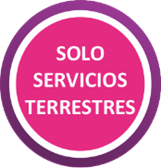 SALIDAS REGULARES:ITINERARIODÍA 01    NEW YORK / PHILADELPHIA / WASHINGTON   Salida hacia Philadelphia, pasando por los estados de New Jersey, Pennsylvania, Delaware y Maryland. Visita a Philadelphia, cuna de la Independencia Americana. Tour panorámico de la Campana de la Libertad el Salón de la Independencia*, lugar donde se redactaron los más importantes documentos de la historia norteamericana. También se visitará otros lugares de gran interés turístico. Tiempo para almorzar. Posteriormente salida hacia Washington DC. Sin ingreso.DÍA 02    WASHINGTON   Desayuno Americano. Recorrido panorámico con breves paradas para fotografías, pasando por la Casa Blanca, El Capitolio, los Monumentos de Washington, Lincoln y Jefferson, Corea y Vietnam Memorial, La Corte Suprema, y el complejo de Museos del Instituto Smithsoniano. Visita al Cementerio de Arlington, la tumba de los Hermanos Kennedy y del Soldado Desconocido. Tiempo libre para almuerzo (no incluido). A la hora indicada, regreso a New York.**Favor de tomar nota, al finalizar el circuito el regreso a New York puede ser en Bus, Van o en Tren (Amtrak). **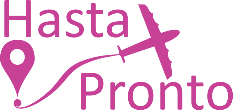 --------------------------------------------------------------------------------------TARIFAS 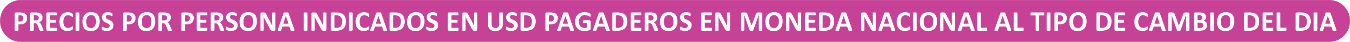 Sujeto a disponibilidad.Precios no aplican en puentes, días festivos y temporada alta.Los circuitos no pueden ser alteradosConsultar suplementos de temporada altaConsulta tarifa de infante de 0 a 1 años 11 meses.Mínimo dos pasajeros viajando juntos.Vuelos programados a llegar o salir entre las horas 22:00 a 06:00hrs.Consultar suplemento para traslados para EWR. En nuestros Circuitos y/o Traslados es permitido 1 Maleta por pax y un *bolso de mano el cual es responsabilidad del pax). PAX llegando con maletas adicionales, corren el riesgo de no poder acomodarlas en el vehículo, y será responsabilidad del pasajero si esto les sucede. En caso de haber espacio el bus/van, tiene un cargo adicional por maleta extra $10usd.Los carry on o “maleta ejecutiva" NO cuenta como maletín de mano, será contado como maleta regular.Los precios cambian constantemente, así que te sugerimos la verificación de estos, y no utilizar este documento como definitivo.HOTELES PREVISTOS Lista de hoteles más utilizados. Los pasajeros pueden ser alojados en hoteles descritos o similares de igual categoría.INCLUYE01 noches de alojamiento y desayuno americanoVisitas de acuerdo con itinerario.Documentos de viaje se entregarán en formato digital.NO INCLUYEVuelos internacionalesTraslados en servicio regular Aeropuerto – Hotel – Aeropuerto.Almuerzo.Ningún servicio no especificado.Gastos personales y propinas a maleteros, trasladistas, meseros y guías.Impuestos aéreos.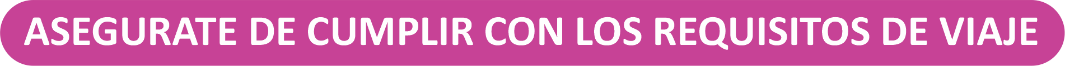 Para más información consulta con tu ejecutivo de ventas.FECHASCPLTPLDBLSGLMNR (2-6 AÑOS)DIC 23 Y 30$449$465$499$639$379CIUDADHOTELWASHINGTONGeorgetown Melrose Hotel